CekuleCekule ir ciems Stopiņu novadā, Nabiņurgas krastā ziemeļos no bijušā Rīgas—Ērgļu dzelzceļa.Apdzīvotā vieta izveidojusies kā karaspēka pilsētiņa pie armijas munīcijas noliktavām. Noliktavas uzcēla Latvijas armija, vēlāk tās izmantoja gan padomju, gan vācu bruņotie spēki. Tās tika izmantotas militārām vajadzībām periodā no 1920. līdz 1995. gadam. Ciema apbūve sastāv no padomju armijas celtām daudzdzīvokļu mājām, kā arī no nesen būvētām privātmājām.Cekules novietojums Stopiņu novada teritorijā redzams attēlā.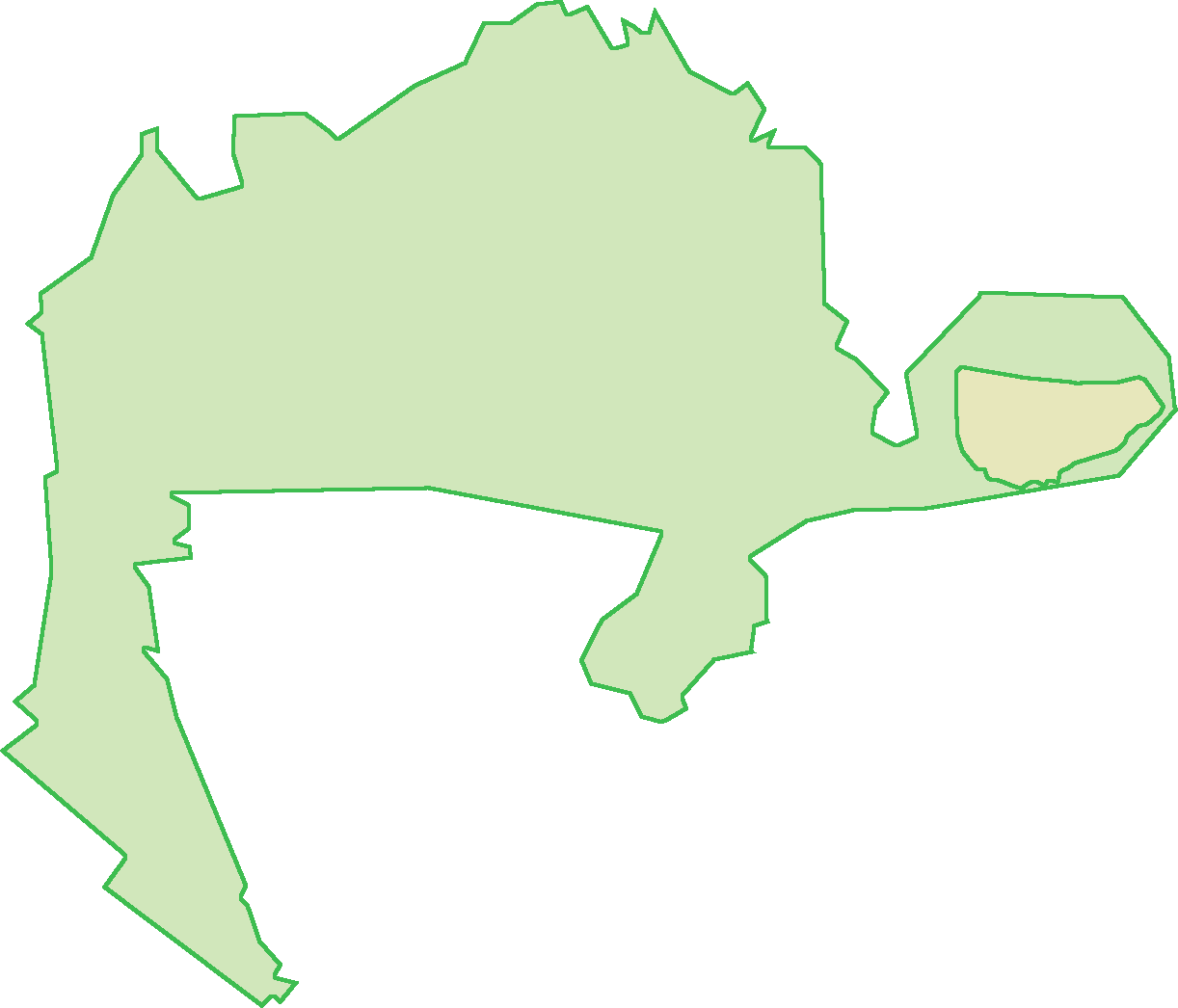 Iedzīvotāju komentārs:„Man šeit patīk viss - klusums, ļoti mierīgi cilvēki, ļoti skaista apkārtne, putni dzied, puķes aug.” Cekules iedzīvotāja, dzīvo Cekulē teju 20 gadu.Stratēģijas īstenošanās rezultātā veiktās investīcijasIedzīvotāju skatījums par novada un ciemata priekšrocībām un trūkumiem Iedzīvotāju skaits226Iedzīvotāju % no novada iedzīvotājiem2 %Attālums līdz Rīgas centram22 kmAttālums līdz novada centram (Ulbrokai)11 kmValsts un pašvaldības iestādes (izņemot izglītības iestādes)Dienas centrs „Cekule”Izglītības iespējasNavNVONav Uzņēmumi,
uzņēmējdarbības jomasKopā 10 uzņēmumi, t.sk.:5 vairumtirdzniecība un mazumtirdzniecība; automobiļu un motociklu remonts;2 izmitināšana un ēdināšanas pakalpojumi u.c.Medicīnas, veselības pakalpojumiNavPasta pakalpojumiPasta nodaļa „Cekule” fiziski atrodas UpeslejāsNozīmīgākie kultūras, dabas u.c. brīvā laika pavadīšanas objektiNavNaktsmītņu un ēdināšanas pakalpojumiNavUzņēmējdarbības formasIndividuālais komersants (IK) – 1Individuālais uzņēmums (IND) – 1Sabiedrība ar ierobežotu atbildību (SIA) – 8Projekti, kas īstenoti CekulēProjekti, kas īstenoti CekulēProjektu skaits2Kopējais finansējums4103.58Kopējais finansējums uz vienu ciemata iedzīvotāju118.16Maksimālā projekta summa3541.5Minimālā projekta summa562.08Vidējais plānotais projektu īstenošanas laiks (atbilstoši projekta pieteikumam, mēnešos)7.5FondsELFLA - 2EZF - 0Projektu skaits katrā no rīcībām1.rīcība - 02.rīcība - 23.rīcība - 04.rīcība - 05.rīcība - 0Projektu skaits, kuros plānots ieviest jauninājumus1Projektu sasniegtie rezultāti (projektu skaits)Iegādāts aprīkojums, iekārtas – 2Jomas, kurās īstenoti projekti (projektu skaits)Aktīvā atpūta, sports – 1Dzīves vide, pašvaldības pakalpojumi – 1Radītas darba vietasNavProjekti, kas īstenoti Stopiņu novadā vai visas VRG teritorijāProjekti, kas īstenoti Stopiņu novadā vai visas VRG teritorijāProjektu skaits9Kopējais finansējums64244.41Maksimālā projekta summa12572.57Minimālā projekta summa3141Vidējais plānotais projektu īstenošanas laiks (atbilstoši projekta pieteikumam, mēnešos)7.2FondsELFLA -9EZF - 0Projektu skaits, kuros plānots ieviest jauninājumus9Projektu skaits katrā no rīcībām1.rīcība - 42.rīcība - 53.rīcība - 04.rīcība - 05.rīcība - 0Projektu sasniegtie rezultāti (projektu skaits)Labiekārtošana – 2Iegādāts aprīkojums, iekārtas – 2Iegādāts inventārs (tērpi, u.tml) – 5Jomas, kurās īstenoti projekti (projektu skaits)Aktīvā atpūta, sports – 3Tūrisms – 1Dzīves vide, pašvaldības pakalpojumi – 1Dejas, kori, kultūra – 3Biedrības darbības atbalsts – 1Radītas darba vietas0PriekšrocībasTrūkumiLabas izglītības iegūšanas iespējas - vidusskolas, pamatskola, mūzikas – mākslas skolas, sporta skolaSlikta sabiedriskā transporta satiksmeVietējie izdevumi “Tēvzemīte” un “Salaspils vēstis” kā informēšanas un vietējās kopienas izveidošanas resurssSlikta dzeramā ūdens kvalitāteAtpūtas iespējas izmantojot dabas resursus – mežus, ūdeņusSatiksmes intensitātes palielināšanāsMeža teritoriju lielais īpatsvarsVides kvalitātes pasliktināšanās, piesārņojums